我的 HELP BANK（幫助銀行）為前往學校制定備用計劃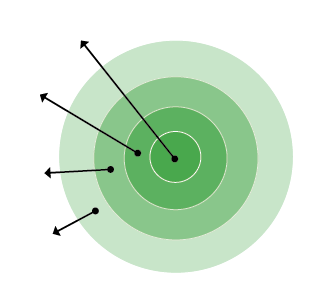 我的家庭： 
每日幫手： 
偶爾幫手： 
潛在幫手：
如果我需要往返學校或克服出勤障礙的幫助，我會向以下人員尋求幫助： 姓名：							最佳聯繫電話號碼： 				

姓名：							最佳聯繫電話號碼： 				姓名：							最佳聯繫電話號碼： 				2022-2023學術日曆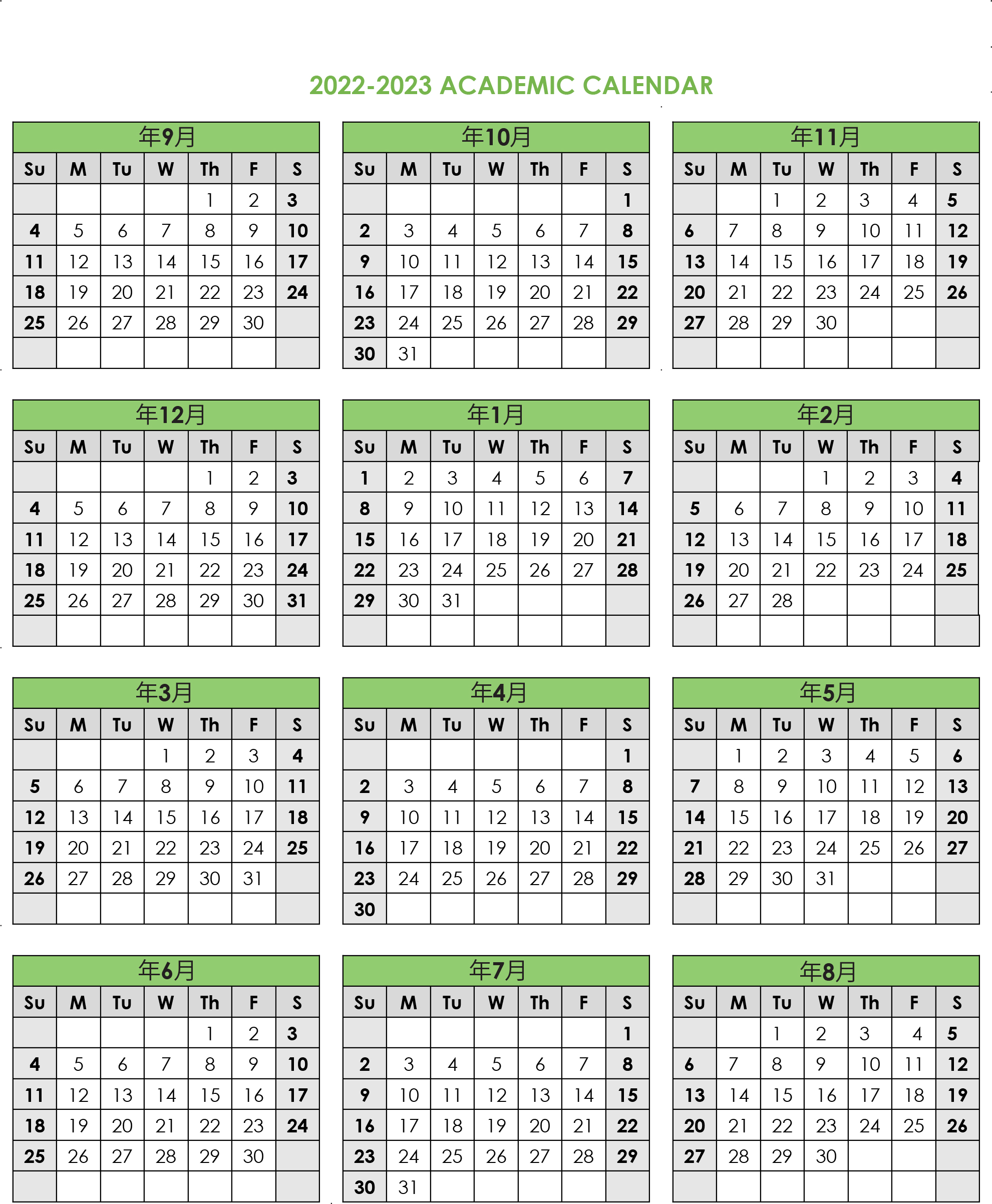 